Tel. 603 238 090                                      www.tanecni.net                                  TŠ Blanky VášovéDospělí                                    Podzim 2024                                                                      Začátečníci	středy    2. 10. 2024, 20:30 hod/KameniceMírně pokročilí	úterky    1. 10. 2024, 19:00 hod/Kostelec u Křížků                                                                               Středně pokročilí	úterky    1. 10. 2024, 20:45 hod/Kostelec u KřížkůStředně pokročilí 	soboty   5. 10. 2024, 19:00 hod/JílovéStředně pokročilí	neděle   6. 10. 2024, 18:00 hod/StrančiceVíce pokročilí	neděle   6. 10. 2024, 19:45 hod/StrančiceMládež   Začátečníci     	středy   2. 10. 2024, 18:30 hod/Kamenice                                                                       soboty  5. 10. 2024, 17:00 hod/Jílové                                     neděle  6. 10. 2024, 16:00 hod/StrančiceLady Latina Začátečnice               středy  2. 10. 2024, 17:15 hod/Kamenice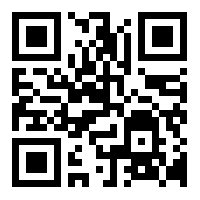 Mírně pokročilé       úterý    1. 10. 2024, 16:35 hod/Kostelec u KřížkůStředně pokročilé    úterý    1. 10. 2024, 17:45 hod/Kostelec u Křížků